 HORARIOS Y ACTIVIDADESLunes a Jueves 9:30 a 14:00 / 17:15 a 22:00h - Viernes 9:30 a 14:00 / 18:00 a 20:00 - Sábados 11:00 a 14:00h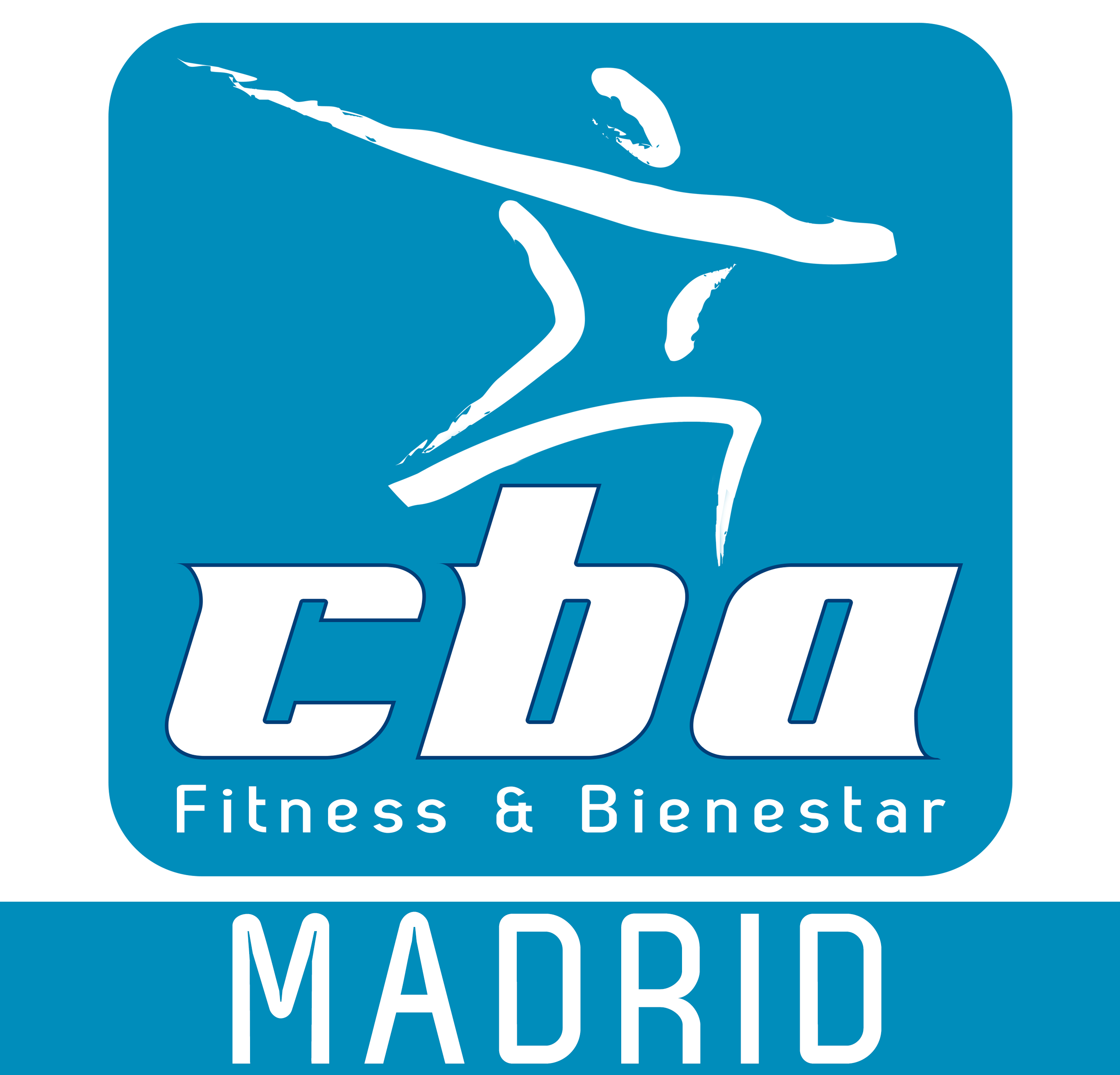 HORASLUNESLUNESMARTESMARTESMIERCOLESMIERCOLESJUEVESJUEVESVIERNESVIERNESHORASMAÑANAMAÑANAMAÑANAMAÑANAMAÑANAMAÑANAMAÑANAMAÑANAMAÑANAMAÑANA09:30 a 10:00Circuito MEI 9:45Circuito MEI 9:45PumpPumpCircuito MEI 9:45Circuito MEI 9:45PumpPumpPump10:00 a 10:30Circuito MEI 9:45Circuito MEI 9:45PumpPumpCircuito MEI 9:45Circuito MEI 9:45PumpPumpPumpBalance10:30 a 11:00BaileactivoBaileactivoPilatesPilatesBaileactivoBaileactivoPilatesPilatesPilatesBalance11:00 a 11:30BaileactivoBaileactivoPilatesPilatesBaileactivoBaileactivoPilatesPilatesPilatesBaileactivo11:30 a 12:00BaileactivoTARDES - NOCHESTARDES - NOCHESTARDES - NOCHESTARDES - NOCHESTARDES - NOCHESTARDES - NOCHESTARDES - NOCHESTARDES - NOCHESTARDES - NOCHESTARDES - NOCHES17:30 a 18:00BaileactivoBaileactivoBaileactivoBaileactivoBaileactivo18:00 a 18:30YogaBaileactivoBaileactivoBaileactivoBaileactivoBaileactivoBaileactivoBaileactivo18:30 a 19:00YogaTRXBalanceBaileactivoTRXBalanceBaileactivo19:00 a 19:30PumpPilatesBalanceABSPumpPilatesBalanceABSABSPump19:30 a 20:00PumpPilatesCombatCombatPumpPilatesHit TrainingHit TrainingPump20:00 a 20:30TRX TRX CombatCombatTRXTRXHit TrainingHit Training20:30 a 21:00BaileactivoBaileactivoCircuito MEI Circuito MEI YogaYogaBaileactivo21:00 a 21:30BaileactivoBaileactivoCircuito MEI Circuito MEI YogaYogaBaileactivoSABADOS10.30 a 11:30BalanceBalanceNOTA IMPORTANTE: Se les recomienda por su seguridad no entrar a la clase una vez pasado 10min.Todos los horarios, clases y monitores están sujetos a modificaciones y/o cambios según las necesidades del centro sin previo aviso – Uso OBLIGATORIO de toallas en TODAS LAS CLASESNOTA IMPORTANTE: Se les recomienda por su seguridad no entrar a la clase una vez pasado 10min.Todos los horarios, clases y monitores están sujetos a modificaciones y/o cambios según las necesidades del centro sin previo aviso – Uso OBLIGATORIO de toallas en TODAS LAS CLASESNOTA IMPORTANTE: Se les recomienda por su seguridad no entrar a la clase una vez pasado 10min.Todos los horarios, clases y monitores están sujetos a modificaciones y/o cambios según las necesidades del centro sin previo aviso – Uso OBLIGATORIO de toallas en TODAS LAS CLASESNOTA IMPORTANTE: Se les recomienda por su seguridad no entrar a la clase una vez pasado 10min.Todos los horarios, clases y monitores están sujetos a modificaciones y/o cambios según las necesidades del centro sin previo aviso – Uso OBLIGATORIO de toallas en TODAS LAS CLASESNOTA IMPORTANTE: Se les recomienda por su seguridad no entrar a la clase una vez pasado 10min.Todos los horarios, clases y monitores están sujetos a modificaciones y/o cambios según las necesidades del centro sin previo aviso – Uso OBLIGATORIO de toallas en TODAS LAS CLASESNOTA IMPORTANTE: Se les recomienda por su seguridad no entrar a la clase una vez pasado 10min.Todos los horarios, clases y monitores están sujetos a modificaciones y/o cambios según las necesidades del centro sin previo aviso – Uso OBLIGATORIO de toallas en TODAS LAS CLASESNOTA IMPORTANTE: Se les recomienda por su seguridad no entrar a la clase una vez pasado 10min.Todos los horarios, clases y monitores están sujetos a modificaciones y/o cambios según las necesidades del centro sin previo aviso – Uso OBLIGATORIO de toallas en TODAS LAS CLASESNOTA IMPORTANTE: Se les recomienda por su seguridad no entrar a la clase una vez pasado 10min.Todos los horarios, clases y monitores están sujetos a modificaciones y/o cambios según las necesidades del centro sin previo aviso – Uso OBLIGATORIO de toallas en TODAS LAS CLASES11:30 a 12:15Circuito MEICircuito MEINOTA IMPORTANTE: Se les recomienda por su seguridad no entrar a la clase una vez pasado 10min.Todos los horarios, clases y monitores están sujetos a modificaciones y/o cambios según las necesidades del centro sin previo aviso – Uso OBLIGATORIO de toallas en TODAS LAS CLASESNOTA IMPORTANTE: Se les recomienda por su seguridad no entrar a la clase una vez pasado 10min.Todos los horarios, clases y monitores están sujetos a modificaciones y/o cambios según las necesidades del centro sin previo aviso – Uso OBLIGATORIO de toallas en TODAS LAS CLASESNOTA IMPORTANTE: Se les recomienda por su seguridad no entrar a la clase una vez pasado 10min.Todos los horarios, clases y monitores están sujetos a modificaciones y/o cambios según las necesidades del centro sin previo aviso – Uso OBLIGATORIO de toallas en TODAS LAS CLASESNOTA IMPORTANTE: Se les recomienda por su seguridad no entrar a la clase una vez pasado 10min.Todos los horarios, clases y monitores están sujetos a modificaciones y/o cambios según las necesidades del centro sin previo aviso – Uso OBLIGATORIO de toallas en TODAS LAS CLASESNOTA IMPORTANTE: Se les recomienda por su seguridad no entrar a la clase una vez pasado 10min.Todos los horarios, clases y monitores están sujetos a modificaciones y/o cambios según las necesidades del centro sin previo aviso – Uso OBLIGATORIO de toallas en TODAS LAS CLASESNOTA IMPORTANTE: Se les recomienda por su seguridad no entrar a la clase una vez pasado 10min.Todos los horarios, clases y monitores están sujetos a modificaciones y/o cambios según las necesidades del centro sin previo aviso – Uso OBLIGATORIO de toallas en TODAS LAS CLASESNOTA IMPORTANTE: Se les recomienda por su seguridad no entrar a la clase una vez pasado 10min.Todos los horarios, clases y monitores están sujetos a modificaciones y/o cambios según las necesidades del centro sin previo aviso – Uso OBLIGATORIO de toallas en TODAS LAS CLASESNOTA IMPORTANTE: Se les recomienda por su seguridad no entrar a la clase una vez pasado 10min.Todos los horarios, clases y monitores están sujetos a modificaciones y/o cambios según las necesidades del centro sin previo aviso – Uso OBLIGATORIO de toallas en TODAS LAS CLASES12:30 a 13:30BaileactivoBaileactivoNOTA IMPORTANTE: Se les recomienda por su seguridad no entrar a la clase una vez pasado 10min.Todos los horarios, clases y monitores están sujetos a modificaciones y/o cambios según las necesidades del centro sin previo aviso – Uso OBLIGATORIO de toallas en TODAS LAS CLASESNOTA IMPORTANTE: Se les recomienda por su seguridad no entrar a la clase una vez pasado 10min.Todos los horarios, clases y monitores están sujetos a modificaciones y/o cambios según las necesidades del centro sin previo aviso – Uso OBLIGATORIO de toallas en TODAS LAS CLASESNOTA IMPORTANTE: Se les recomienda por su seguridad no entrar a la clase una vez pasado 10min.Todos los horarios, clases y monitores están sujetos a modificaciones y/o cambios según las necesidades del centro sin previo aviso – Uso OBLIGATORIO de toallas en TODAS LAS CLASESNOTA IMPORTANTE: Se les recomienda por su seguridad no entrar a la clase una vez pasado 10min.Todos los horarios, clases y monitores están sujetos a modificaciones y/o cambios según las necesidades del centro sin previo aviso – Uso OBLIGATORIO de toallas en TODAS LAS CLASESNOTA IMPORTANTE: Se les recomienda por su seguridad no entrar a la clase una vez pasado 10min.Todos los horarios, clases y monitores están sujetos a modificaciones y/o cambios según las necesidades del centro sin previo aviso – Uso OBLIGATORIO de toallas en TODAS LAS CLASESNOTA IMPORTANTE: Se les recomienda por su seguridad no entrar a la clase una vez pasado 10min.Todos los horarios, clases y monitores están sujetos a modificaciones y/o cambios según las necesidades del centro sin previo aviso – Uso OBLIGATORIO de toallas en TODAS LAS CLASESNOTA IMPORTANTE: Se les recomienda por su seguridad no entrar a la clase una vez pasado 10min.Todos los horarios, clases y monitores están sujetos a modificaciones y/o cambios según las necesidades del centro sin previo aviso – Uso OBLIGATORIO de toallas en TODAS LAS CLASESNOTA IMPORTANTE: Se les recomienda por su seguridad no entrar a la clase una vez pasado 10min.Todos los horarios, clases y monitores están sujetos a modificaciones y/o cambios según las necesidades del centro sin previo aviso – Uso OBLIGATORIO de toallas en TODAS LAS CLASESCuerpo-MenteCoreografíasTonificación-CardioBaile-Fitness